INFORMAŢII PERSONALEBogdan-Dorin Soltuzu Strada Mușatini,nr.4,1 bl. V4, scara D., ap.3, 700583 Iași (România) 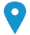  0749798917    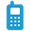  bogdansoltuzu@yahoo.ro 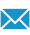 LOCUL DE MUNCĂ DORITEducație, CercetareEXPERIENŢA PROFESIONALĂ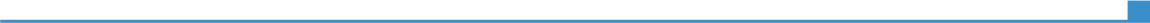 2016-Prezent2012–2016 Profesor Școala Postliceală Sanitară “Grigore Ghica-Vodă”, Iași (România)-activități educaționale -lucrări practice  -discipline predate: anatomia și fiziologia omului;  virusologie, bacteriologie, parazitologie, botanicăProfesor2016-Prezent2012–2016 Liceul Economic “Nicolae Iorga”,  Pașcani (România)2016-Prezent2012–2016 - activități  educaționale- consiliere şi orientare2021-PrezentNutriționist2021-PrezentBioNutris, Iași (România) 2021-Prezent- consultanță nutrițională
- consiliere nutrițională în diverse afecțiuni
-  planuri nutriționale personalizate2008–2009Biotehnolog2008–2009M.I.B-TH Biotehnology Center, Iași (România) 2008–2009- utilizarea proceselor biotehnologice pentru obţinerea de produse farmaceutice- asigurarea valorificării optime a resurselor pentru obținerea de produse farmaceutice prin procese biotehnologice 
-  expertizarea şi controlul calităţii bioproduselorEDUCAŢIE ŞI FORMARE2011–2014Doctor în știinţe cu distincția Magna cum laude2011–2014Universitatea Alexandru Ioan Cuza, Iași. (România) Universitatea Alexandru Ioan Cuza, Iași. (România) 2011–2014Specializarea Biologie (Fiziologia nutritiei vegetale)Specializarea Biologie (Fiziologia nutritiei vegetale)2019–2021Master2019–2021Universitatea Babes-Bolyai, Cluj-Napoca. (România) Universitatea Babes-Bolyai, Cluj-Napoca. (România) 2019–2021Științele Nutriției Științele Nutriției 2004–2008Licență2004–2008Universitatea Alexandru Ioan Cuza, Iași (România) Universitatea Alexandru Ioan Cuza, Iași (România) 2004–2008Facultatea de BiologieFacultatea de Biologie2000–/2004Certificate și atestate de formare postuniversitară20082010201120122014Diploma de bacalaureat2000–/2004Certificate și atestate de formare postuniversitară20082010201120122014Colegiul Naţional Grigore Ghica V.v., Dorohoi (România) Certificat de formare Educaţia de Mediu, Univ. Al.I. Cuza Iaşi Certificat de competență lingvistică (Lb. Engleză), Univ. Al.I. Cuza Iaşi Stagiu de perfecţionare: “Noţiuni de prim ajutor medical” , CCD Iaşi Program de formare continuă “Asigurarea calităţii în educaţie”, CCD IaşiStagiu de perfecţionare: “Educația adulților – paradigmă și context”, CCD IaşiColegiul Naţional Grigore Ghica V.v., Dorohoi (România) Certificat de formare Educaţia de Mediu, Univ. Al.I. Cuza Iaşi Certificat de competență lingvistică (Lb. Engleză), Univ. Al.I. Cuza Iaşi Stagiu de perfecţionare: “Noţiuni de prim ajutor medical” , CCD Iaşi Program de formare continuă “Asigurarea calităţii în educaţie”, CCD IaşiStagiu de perfecţionare: “Educația adulților – paradigmă și context”, CCD Iaşi2000–/2004Certificate și atestate de formare postuniversitară20082010201120122014COMPETENŢE PERSONALELimba(i) maternă(e)RomânăRomânăRomânăRomânăRomânăAlte limbi străine cunoscuteÎNȚELEGEREÎNȚELEGEREVORBIREVORBIRESCRIEREAlte limbi străine cunoscuteAscultareCitireParticipare la conversaţieDiscurs oralenglezăC2C2C2C2B2francezăB1B2A2A2A2Niveluri: A1/A2: Utilizator elementar - B1/B2: Utilizator independent - C1/C2: Utilizator experimentat Niveluri: A1/A2: Utilizator elementar - B1/B2: Utilizator independent - C1/C2: Utilizator experimentat Niveluri: A1/A2: Utilizator elementar - B1/B2: Utilizator independent - C1/C2: Utilizator experimentat Niveluri: A1/A2: Utilizator elementar - B1/B2: Utilizator independent - C1/C2: Utilizator experimentat Niveluri: A1/A2: Utilizator elementar - B1/B2: Utilizator independent - C1/C2: Utilizator experimentat Competenţe de comunicare Bune abilităţi de comunicare și relaționareCompetenţe dobândite la locul de muncă Abilități de comunicare și ascultare 
Flexibilitate și deschidere către nouCapacitatea de a-și organiza eficient timpul și activitățileCapacitatea de a coordona o echipăPermis conducere  Cat BCompetenţe informatice Microsoft Windows 98, Millenium, 2000, XP, Vista, Windows 7, 8, 10Microsoft Office (Word,  Excel, Power Point, Access)Experiență în completarea datelor în sistem digital (Data Labs)